DefinitionsThe probability of the occurrence of an event A, given the occurrence of another event B, is called a conditional probability and is denoted by  For example: B=adult has lung cancerA=adult is a heavy smokerThen  represents the probability of an adult having lung cancer, given that he/she is a heavy smoker.Motivational Example:Consider rolling a fair dice. What is the probability of rolling a prime number?What is the probability that a prime number has turned up if we are given the additional information that an odd number has turned up?For events A and B in an arbitrary sample space S, we define the conditional probability of B given A by Note that since we know that event A has occurred, it becomes our new sample space shown in figure below.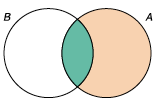 We obtain the following multiplication rule from conditional probability:Independent Events:Two events A and B in a sample space S are said to be independent if and only if .If , then the probability of B is not effected by occurrence of A.Examples:One of two urns is chosen at random with one as likely to be chosen as the other. Then a ball is withdrawn from the chosen urn. Urn 1 contains 1 white and 4 red balls, and urn 2 has 3 white and 2 red balls. If a white ball is drawn, what is the probability that it came from urn 2? (Hint: Draw a tree diagram) A card is drawn at random from a standard 52-card deck. Events A and B are:             A = the drawn card is a club.             B = the drawn card is even (face cards are not valued).Find .Test A and B for independence.Use the given tree diagram to answer the following questions.		          0.2   A		M	               0.6	        0.8     B         0.4	        0.7     A		N		       0.3      B(a) What is ?		(b) What is ?		(c) What is?